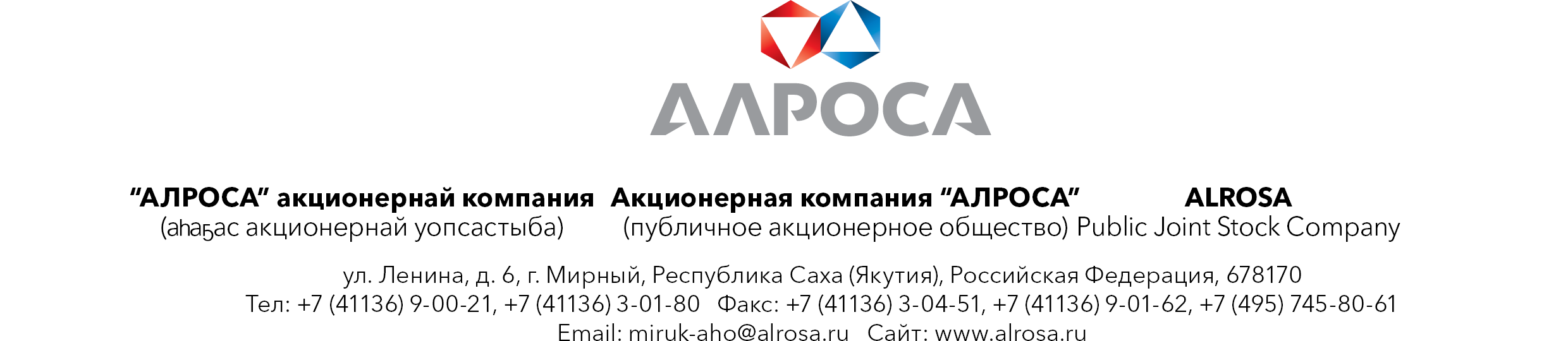 ПОЛОЖЕНИЕо конкурсе-выставке «Зеленая Саха – с любовью к природе!»1. ОБЩИЕ ПОЛОЖЕНИЯ	Конкурс-выставка «Зеленая Саха – с любовью к природе!» (далее Конкурс) проводится в соответствии с планом мероприятий АК «АЛРОСА» (ПАО) на 2017 г., в рамках проведения Года экологии в Российской Федерации.	Организатором Конкурса является АК «АЛРОСА» (ПАО).Соорганизатором – Министерство образования и науки Республики Саха (Якутия).	Организация и проведение Конкурса строится на принципах общедоступности. 	Конкурс проводится на всей территории Республики Саха (Якутия). 2. ЦЕЛИ И ЗАДАЧИ КОНКУРСА	Основной целью Конкурса является повышение интереса среди возрастной аудитории от 7 до 17 лет к восприятию понимания необходимости защиты и бережного отношения природной среды.Воспитание в подрастающем поколении экологического мышления, умения правильно анализировать и устанавливать причинно-следственные связи экологических проблем и прогнозировать экологические последствия человеческой деятельности для окружающей среды.	Задачи Конкурса:	- повышение культуры личности,- развитие эстетических чувств,	- предоставление возможности участникам выразить свое отношение к вопросу сохранения окружающей среды через творческую работу;	- видение экологически целостных ориентаций.3. УЧАСТНИКИ КОНКУРСА	Конкурс проводится среди детей в возрасте с 7 до 17 лет по трем возрастным группам:	- младшая (7-10 лет);	- средняя (11-13 лет);	- старшая (14-17 лет).4. ПОРЯДОК И СРОКИ ПРОВЕДЕНИЯ КОНКУРСАНа Конкурс принимаются творческие работы на тему: «Зеленая Саха – с любовью к природе!» по следующим номинациям: 	- живопись;	- декоративно-прикладное искусство;	- поделки.Требования к творческим работам. Творческие работы в номинации «Живопись» принимаются в любом формате. Техника выполнения: гуашь, акварель, карандаш и др. Работа должна быть обязательно подписана с обратной стороны (Ф.И.О. автора, возраст, название). Номинация «Декоративно-прикладное искусство». Техника выполнения: резьба, роспись, вышивка, бисероплетение и др. Работа должна быть обязательно подписана с обратной стороны или иметь бирку (Ф.И.О. автора, возраст, название). Номинация «Поделки». Поделки изготавливаются из отходных материалов и мусора, т.е. из тех вещей, которые не могут быть использованы по своему первоначальному назначению (пластиковые бутылки, мешки, банки, картонные коробки и др.), техника исполнения произвольная. Работа должна быть обязательно подписана с обратной стороны или иметь бирку (Ф.И.О. автора, возраст, название).К творческой работе, по желанию, можно приложить пояснительную записку с описанием смысла, который автор хотел выразить в произведении.  Количество работ, принимаемых от одного участника, не ограничено. Работы для участия в Конкурсе принимаются с 1 мая по 15 сентября 2017 г., по адресу: 678170, Республика Саха (Якутия), г. Мирный, ул. Ленина, дом 6 (с пометкой на конкурс «Зеленая Саха – с любовью к природе!»). Дополнительный адрес: 677000, Республика Саха (Якутия), г. Якутск, ул. Ломоносова, дом 35, корпус 4 (с пометкой на конкурс «Зеленая Саха – с любовью к природе!»).Представление творческих работ на конкурс подтверждает согласие участника на передачу организаторам прав на создание выставки с указанием данных автора, на публикацию работ в каталоге, буклете, календаре и иной бумажной продукции, в социальной рекламе, в средствах массовой информации. Работы, присланные на Конкурс, не рецензируются и не возвращаются.5. ОРГАНИЗАЦИЯ И ПОДВЕДЕНИЕ ИТОГОВ КОНКУРСА	Общее руководство подготовкой и проведением Конкурса осуществляет АК «АЛРОСА» (ПАО): проводит конкурсный отбор творческих работ, определяет победителей, организует выставку и торжественное подведение итогов Конкурса.	Критерии оценки представленных на Конкурс работ: - соответствие заявленной теме; - эстетические качества работы: композиционное и цветовое решение; - оригинальность. В каждой возрастной группе и номинации определяются победители Конкурса: 1 место, 2 место, 3 место.Победителям Конкурса вручается диплом победителя и памятный подарок. Все участники Конкурса получают сертификат участника.Награждение победителей Конкурса будет проведено на торжественной церемонии подведения итогов в сентябре в г. Мирный.СОГЛАСОВАНОМинистр образования и наукиРеспублики Саха (Якутия)________________ Егоров В.А.«____»_______________2017 г.УТВЕРЖДАЮ Первый вице-президент – Исполнительный директорАК «АЛРОСА» (ПАО)________________И.В. Соболев«____»________________2017 г.